PERBANDINGAN HASIL BELAJAR KORESPONDENSI SISWAMENGGUNAKAN METODE PEMBELAJARAN ORGANISASIDENGAN METODE PEMBELAJARAN STUDIKASUS PADA SISWA KELAS XI BMSMK DHARMA KARYAT.A 2019/2020SKRIPSIOleh:ADE NURYANTINPM 161364040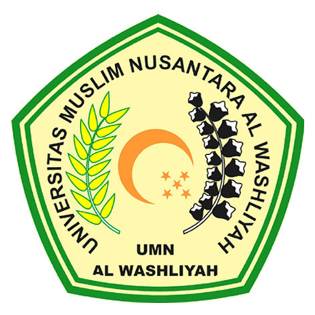 FAKULTAS KEGURUAN DAN ILMU PENDIDIKANUNIVERSITAS MUSLIM NUSANTARA ALWASHLIYAHMEDAN2020PERBANDINGAN HASIL BELAJAR KORESPONDENSI SISWAMENGGUNAKAN METODE PEMBELAJARAN ORGANISASIDENGAN METODE PEMBELAJARAN STUDIKASUS PADA SISWA KELAS XI BMSMK DHARMA KARYAT.A 2019/2020Skripsi ini Diajukan untuk Melengkapi Tugas-Tugas dan Memenuhi Syarat-syarat Untuk Memperoleh Gelar Sarjana Pendidikan Pada Jurusan Pendidikan Ilmu Pengetahuan SosialProgram Studi Pendidikan EkonomiOleh:ADE NURYANTINPM 161364040FAKULTAS KEGURUAN DAN ILMU PENDIDIKANUNIVERSITAS MUSLIM NUSANTARA ALWASHLIYAHMEDAN2020FAKULTAS KEGURUAN DAN ILMU PENDIDIKANUNIVERSITAS MUSLIM NUSANTARA ALWASHLIYAHTANDA PERSETUJUAN SKRIPSINama	: 	Ade NuryantiNpm	: 	161364040Jurusan 	:	Pendidikan Ilmu Pengetahuan SosialProgram Studi	:	Pendidikan EkonomiBidang Keahlian	:	Pendidikan Administrasi perkantoran	Jenjang Pendidikan	:	Strata Satu (S-1)Judul 	:	Perbandingan Hasil Belajar Siswa Menggunakan Metode Pembelajaran Organisasi dengan Metode Pembelajaran Studi kasus kelas XI BM SMK Dharma Karya T.A 2019/2020Diuji Pada Tanggal	:Judicium		:Panitia Ujian            Ketua,					 	  Sekretaris,Dr. KRT. Hardi Mulyono K. Surbakti	               Drs. Samsul Bahri, M.SiABSTRAKPERBANDINGAN HASIL BELAJAR KORESPONDENSI SISWAMENGGUNAKAN METODE PEMBELAJARAN ORGANISASIDENGAN METODE PEMBELAJARAN STUDIKASUS PADA SISWA KELAS XI BMSMK DHARMA KARYAT.A 2019/2020ADE NURYANTINPM: 161364040Penelitian ini bertujuan untuk mengetahui perbandingan hasil belajar siswa menggunakan metode pembelajaran organisasi dengan metode pembelajaran studi kasus pada mata pelajaran Korespondensi di SMK Dharma Karya Beringin T.A 2019/2020. Penelitian ini diberikan perlakuan yang berbeda yaitu kelas eksperimen diberikan perlakuan menggunakan metode pembelajaran organisasi dan kelas kontrol diberikan perlakuan metode pembelajaran studi kasus.Rumusan masalah dalam penelitian ini adalah apakah ada perbedaan hasil belajar korespondensi siswa yang diajarkan menggunakan metode pembelajaran organisasi dan yang diajarkan menggunakan metode studi kasus di kelas XI SMK Dharma Karya Beringin.Alat pengumpulan data dalam penelitian ini adalah tes pilihan berganda sebanyak 20 soal pada mata pelajaran korespondensi tentang surat dinas yang ditunjukkan pada siswa kelas XI SMK Dharma Karya Beringin Tahun Ajaran 2019/2020.Dengan criteria pengujian hipotesis diterima: jika thitung ˃ ttabel, sedangkan hipotesis ditolak jika thitung ˂ ttabel. Berdasarkan dari hasil penelitian dan pembahasan dapat disimpulkan bahwa uji hipotesis diperoleh data thitung = 3,209 sedangkan ttabel = 1,998 yang diperoleh melalui interpolasi sehingga thitung ˃ ttabel 3,209 ˃ 1,998.  Hasil ini menunjukkan HO diterima. Artinya bahwa ada perbedaan antara hasil belajar korespondensi siswa yang diajarkan menggunakan motode pembelajaran organisasi dengan menggunakan metode pembelajaran studi kasus dikelas XI SMK Dharma Karya Beringin Tahun Ajaran 2019/2020.Kata Kunci: Metode Pembelajaran Organisasi, Pembelajaran Studi Kasus, Hasil belajar.ABSTRACTCOMPARISON  OF  RESULTS  OF  STUDENT  CORRESPONDENCE LEARNING USING THE ORGANIZATION LEARNING METHOD
WITH THE STUDY LEARNING METHOD CASE ONSTUDENTS CLASS XI BM DHARMA KARYASCHOOL ACADEMIC YEAR 2019/2020ADE NURYANTINPM: 161364040	This study aims to determine the comparison of student learning outcomes using organizational learning methods with case study learning methods in Correspondence subjects at SMK Dharma Karya Beringin TA 2019 / 2020. This research is given a different treatment ie the experimental class is treated using the organizational learning method and the control class given the case study learning method treatment.	The formulation of the problem in this study is whether there are differences in student learning outcomes correspondence taught using the organizational learning method and those taught using the case study method in class XI SMK Dharma Karya Beringin. Data collection tools in this study are 20 multiple choice tests on subjects correspondence regarding official letters shown to students of class XI SMK Dharma Karya Beringin Academic Year 2019/2020.
With the hypothesis testing criteria accepted: if t count ˃ t table, while the hypothesis is rejected if t count ˂ ttable. Based on the results of research and discussion, it can be concluded that the hypothesis test obtained data t count = 3.209 while t table = 1.998 obtained through interpolation so that tcount > ttable 3.209 ˃ 1.998. These results indicate HO was received. This means that there is a difference between the learning outcomes of student correspondence taught using the method of organizational learning by using the case study learning method in class XI of Vocational School Dharma Karya Beringin Academic Year 2019/2020.Keywords	:	Organizational Learning Method, Case Study Learning, Learning Outcomes.Pembimbing I,Pembimbing II,Samio, S.Pd., M.Pd.Dalmi Iskandar Sultani, S.Pd.I., M.Pd.I.